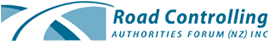 MEETING NOTES OF THE RCAF EXECUTIVEat NZTA Offices, Hamilton 3 August 2012, 11am – 3 pmPresent:	Ernst Zöllner	(chair)	Co Chair RCA Forum – NZ Transport Agency			Kay Clarke 		Convenor, Performance Monitoring – NZ Transport Agency 		Peter Bailey		Convenor – Research and Guidelines – PCC		Jim Paterson		Convenor Finance - WBOPDC 		Dave Jane		DOC 		Debbie Bryant		RCA ConvenorApologies:	Geoff Swainson.Meeting closed at 3 pmITEMDISCUSSIONACTION	Welcome and apologiesErnst welcomed the Executive to the Meeting.Apology from Geoff Swainson was received.   Geoff  is resigning from LGNZ.Discussion was held on impact on RCA forum of Geoff resigningDave Jane now has a different role in DOC but still feels it is valuable for DOC to be involved with RCA.A formal letter to be written to Geoff to acknowledge his contribution to RCA Exec(Ernst Zöllner)A meeting to be arranged with LGNZ to familiarise new leadership with RCA(Ernst ZöllnerLetter to be written to DOC re valuable role to RCA (Dave to draft	Executive Meeting notes – Matters ArisingMinutes 	The minutes of the Executive Meeting held 9 March 2012 were received.	Moved:   Peter Bailey	Seconded :  Jim PatersonMatters Arising.	Action 71 – can be closed.	Action 73 – each forum member to get  a copy of Body of Knowledge.	Action 74  - list of attendees – low attendance participants details distributed 	amongst Exec members to contact and encourage attendance	Action 75 – this was not actioned	Action 76 – Peter Bailey to send to Debbie to be incorporated with Action 75	Action 77 – presented today	Action 78 – actioned	Action 79 - actionedSummary of Open Actions from previous meetings 
		Action 32 – actioned
		Action 46 - actioned
		Action 51 – ongoing 
		Action 57 – as discussed above
		Action 59 – send invoice to Upper Hutt
		Action 64 – on agenda for Sept  forumCirculate reminder 
(Debbie Bryant)Feedback forms to be available at Sept/Nov forums(Debbie Bryant)	Review of 27 April 2012 ForumFeedback from floor indicated  the forum went wellKeep forum open with an interesting agenda  and speakers.   The case studies worked wellUp to a week out registrations were low but more ended up comingAttendance drop off since 2010 mainly due to financial/work pressures on membersLess members attending from Auckland now that there is one councilPlanning for 14 September 2012 forumDiscussed on proposed topics.   Draft agenda to be compiledStart early and lead up emails to forum members for the September forumDiscussion on themes and topics for 30 November forumFinalise agenda (Ernst) and arrange speakers (Ernst, Kevin, Dave, Kaye)Ernst/DebbieFinancial reportFinance Report Year to Date to 30 June 2012Jim tabled the financial report	Paragraph on Hauraki District Council to be alteredJim to present to Forum	Research and Guidelines reportResearch Activities Peter Bailey presented and spoke to  the research and guideline reportDiscussion on an ongoing issue of people representing RCA on NZTA.   Next initiative to get technical information to Ingenium  forums.Compose a list of positions available and circulate to members and also present at forumsNZUAG  - asking for $20,000 from RCA,   There is no budget for this.   This issue to be raised at 14 September forum.Agreed to put the funding request from NZUAG to forum members Communication report to be put on websiteCalendar of NZTA and Ingenium meetings to be producedPeter to draft and present to Forum	Meeting dates for 2013Proposed dates discussed.  These to be checked against board meetings and conference dates.  One option is to bring proposed 13 September 2013 forum date forward to August.   Dates to be confirmed by end of August. Kaye to send conference datesDebbie  to do next draft and circulate via email	Executive Committee for 2012/13 Ross Paterson still to be co-chair.   Kaye Clarke to become nominated  Chair, and Ernst Zöllner will continue to be a member of Executive Committee.Jim Paterson will commit to another year.  Peter Bailey also prepared to commit  but commented that succession needs to be managed.   Dave Jane will participate if DOC approves.  Kevin Doherty also confirmed his continuing participation.Need a new member from LGNZ (refer above)Confirm this with Ross Paterson and LGNZ (Ernst)	General BusinessErnst Zöllner to award RCA prize at Roading Excellence Awards Sponsorship dinnerd	Kaye presented proposed changes to incorporated rules.  These were 	discussed and agreedPresent to Forum for ratification (Kaye)	